Об основных направлениях бюджетной и налоговой политики Тумаковского сельсовета на 2023 год и на плановый период 2024 и 2025 годовРуководствуюсь Положением о бюджетном процессе Тумаковского сельсовета от 13.11.2013 № 151 «Об утверждении Положения о бюджетном процессе в Администрации Тумаковского сельсовета», статьей 24 Устава Тумаковского сельсовета Ирбейского района Красноярского края и в целях составления проекта бюджета Тумаковского сельсовета на 2023 год и на плановый период 2024, 2025 годов, ПОСТАНОВЛЯЮ:1. Утвердить основные направления налоговой политики Тумаковского сельсовета на 2023 год и на плановый период 2024 и 2025 годов (прилагается).2. Главному бухгалтеру администрации Тумаковского сельсовета при формировании бюджета на 2023 год и на плановый период 2024 и 2025 годов руководствоваться настоящими направлениями налоговой политики Тумаковского сельсовета на 2023 год и на плановый период 2024 и 2025 годов.3. Опубликовать постановление в информационном бюллетене «Тумаковский вестник» и на официальном сайте администрации Тумаковского сельсовета (http://tumakovo.bdu.su).4. Контроль за выполнением постановления оставляю за собой.5. Постановление вступает в силу в день, следующий за днем его официального опубликования в информационном бюллетене «Тумаковский вестник». Глава сельсовета                                                                             С.А. Криштоп            Приложение к проекту		       постановления администрацииТумаковского сельсоветаот 12.12.2022 № 40 - пгИТОГИ И УСЛОВИЯ РЕАЛИЗАЦИИ БЮДЖЕТНОЙ ПОЛИТИКИ В 2021–2022 ГОДАХ И УСЛОВИЯ, ОПРЕДЕЛЯЮЩИЕ ФОРМИРОВАНИЕ БЮДЖЕТНОЙ ПОЛИТИКИ НА 2023–2025 ГОДЫ       В 2021 году завершался период нормализации и восстановления экономической активности после пандемийного стресса, оказавший  влияние на экономику и формирования потенциала для сбалансированного развития поселения. Отмечалось быстрое восстановление торгового баланса и таких  показателей, как потребительский спрос, занятость, уровень заработной платы.Все это в совокупности с положительным влиянием изменений федерального законодательства, дополнительной финансовой поддержкой из федерального бюджета привело к росту доходов местного бюджета.По итогам 2021 года бюджетные параметры по доходам: фактическое поступление доходов местного бюджета составило 5556,0 тыс. рублей, в том числе собственные доходы поступили в сумме 670,4 тыс. рублей, что более чем на 5% превысило плановые показатели. Расходы в 2021 году составили 5472,4 тыс. рублей, в том числе 4294,1 тыс. рублей за счет собственных средств и 1178,3 тыс. рублей – за счет целевых средств краевого бюджета. Значительные ресурсы местного бюджета в 2021 году были направлены на благоустройство, дорожное хозяйство.Проводится работа по мобилизации доходов, в том числе взаимодействию с налогоплательщиками, план по налоговым и неналоговым доходам выполнен  на 105%. Также с целью мобилизации доходов проводилась активная работа 
с земельно-имущественным отделом администрации района. В целом итоги реализации бюджетной политики в 2021-2022 годах свидетельствуют о достаточно устойчивом финансовом положении поселения. Все программы и задачи, намеченные на 2022 год, выполняются. Это позволяет ориентироваться на дальнейшее социально-экономическое развитие администрации Тумаковского сельсовета.В 2022 году управление  финансами в поселении было направлено на сохранение устойчивости бюджета Тумаковского сельсовета и безусловное исполнение принятых обязательств наиболее эффективным способом.Безвозмездные поступления на 01.10.2022 года составляют 5138,8 тыс. рублей. Рост сложился, главным образом, в результате выделения поселению средств на содержание и ремонт дорог, на повышение минимального размера оплаты труда, на повышение заработной платы работникам бюджетной сферы, на реализацию мероприятий по поддержке местных инициатив.Расходы за счет собственных средств на 01.10.2022 г. составляют 5106,1 тыс. рублей, при плане 6 718,3 тыс. рублей. Своевременно финансировались все социально значимые расходы: заработная плата, меры социальной поддержки, коммунальные услуги, межбюджетные трансферты.Расходы за счет целевых краевых средств составляют 1193,0 тыс. рублей. Средства были направлены на пожарную безопасность 42,4 тыс. руб;  на реализацию мероприятий по поддержке местных инициатив 684,2  тыс. руб; на проект по благоустройству «Освещение села - путь надежды и добра» 250,0 тыс. руб; на содержание автомобильных дорог общего пользования 113,6 тыс. руб.По итогам на 01.10.2022 года повышение налоговых 
и неналоговых доходов к аналогичному периоду 2021 года составило 
2077,9 тыс. рублей. Кроме того, наблюдается рост безвозмездных поступлений на 2188,5 тыс. руб к первоначально утвержденной сумме.Несмотря на меры, принимаемые органами местного самоуправления поселения, в области бюджетно-налоговой политики, остаются нерешенными следующие проблемы:1. Неполнота сведений о владельцах и правообладателях земельных участков негативно отражаются на начислении и поступлении земельного налога в местный бюджет.2. Налогообложение имущества граждан по кадастровой стоимости и применению налоговых льгот согласно НК уменьшает доходную базу местного бюджета. В 2022 году продолжена практика заключения соглашений с администрацией района о передаче осуществления части полномочий на осуществление мероприятий по созданию условий для организации досуга и обеспечения жителей поселения услугами организаций культуры; согласование переустройства и перепланировки жилых помещений; осуществлению внешнего финансового контроля бюджета поселения; осуществление внутреннего финансового контроля бюджета поселения.В 2022 году политика Тумаковского сельсовета в части межбюджетных отношений была направлена на повышение уровня финансового обеспечения полномочий органов местного самоуправления муниципального образования, выравнивание уровня бюджетной обеспеченности поселения, повышение качества финансового менеджмента муниципальных финансов.Таким образом, итоги реализации бюджетной политики в 2021–2022 годах свидетельствуют о достаточно устойчивом финансовом положении в поселении. Цели и задачи бюджетной политики на 2023-2025 годыВ условиях геополитических обострений и санкционного давления 
в целях сохранения сбалансированного развития Красноярского края, а также благосостояния и качества жизни граждан в 2023–2025 годах акценты бюджетной политики будут сконцентрированы на следующих направлениях:Целью бюджетной политики на 2023 год и плановый период 2024–2025 годов является обеспечение сбалансированного развития поселения 
в условиях восстановления экономического роста и реализации ключевых задач, поставленных Президентом Российской Федерации в качестве национальных целей развития страны. Данная цель будет достигаться через решение следующих задач:1. Реализация Указа Президента Российской Федерации от 7 мая 2018 года № 204 «О национальных целях и стратегических задачах развития Российской Федерации на период до 2024 года» (далее – Указ № 204).2. Содействие устойчивому развитию муниципального образования. 3. Совершенствование системы межбюджетных отношений. 4. Повышение эффективности бюджетных расходов, вовлечение 
в бюджетный процесс граждан. С момента начала действия программы, при непосредственном участии граждан за 2018–2022 годы было реализовано 5 проектов, в том числе 
по направлениям: ремонт уличного освещения – 2 проекта, реставрация памятника героям ВОВ- 1 проект, установка обелиска-1 проект, реализацию мероприятий по поддержке местных инициатив- 1 проект.Основные приоритеты сформулированы в Указах Президента Российской Федерации от 07.05.2018 № 204 «О национальных целях 
и стратегических задачах развития Российской Федерации на период до 2024 года», от 21.07.2020 № 474 «О национальных целях развития Российской Федерации на период до 2030 года». При формировании бюджета поселения необходимо обеспечить финансированием  действующие расходные обязательства. Принятие новых расходных обязательств должно проводиться с учетом оценки их эффективности и возможных сроков и механизмов реализации в пределах имеющихся ресурсов.Для достижения указанной цели необходимо сосредоточить усилия на решении следующих задач:ограничение роста общего объема расходов бюджета поселения в целях гарантированного обеспечения исполнения расходных обязательств и сохранения устойчивости бюджета в условиях увеличения и спада  доходов бюджета поселения;повышение эффективности расходов бюджета поселения, в том числе путем контроля за заключением и исполнением контрактов в сфере закупок товаров, работ и услуг;обеспечение выполнения целевых показателей муниципальных программ, преемственность показателей достижения определенных целей, обозначенных в муниципальных программах;ограничение роста расходов бюджета поселения, не обеспеченных стабильными доходными источниками;повышения качества и эффективности предоставляемых населению муниципальных услуг;обеспечение открытости бюджетной информации, повышение финансовой грамотности граждан.Для решения изложенных задач в очередном бюджетном периоде должны быть  реализованы следующие мероприятия:повышение качества муниципальных программ, формирование и исполнение «программного бюджета»;проведение оценки эффективности принятия новых расходных обязательств (при условии оптимизации расходов в заданных бюджетных ограничениях и оценки прогнозируемых доходов  бюджета);повышение открытости и доступности бюджетных данных путем размещения в информационно-телекоммуникационной сети «Интернет» информации о муниципальных финансах:- решение о бюджете (в первоначальной и действующей редакциях);- действующая муниципальная программа;- ежегодная информация о фактических результатах реализации действующих муниципальных программ;- ежеквартальная информация о ходе исполнения бюджета поселения.Необходимым условием успешной реализации вышеперечисленных задач бюджетной политики является согласованная работа администрации Тумаковского сельсовета. Политика в сфере межбюджетных отношенийНа протяжении последних лет одним из приоритетных направлений деятельности является совершенствование системы межбюджетных отношений.1) В условиях внешних вызовов в межбюджетных отношениях 
с муниципальными образованиями ключевым стало содействие сбалансированности местных бюджетов, снижение рисков неисполнения первоочередных расходных обязательств. Этому во многом способствовали принятые на федеральном уровне изменения бюджетного законодательства, устанавливающие особенности исполнения бюджетов. В частности, в предыдущие годы важным для муниципальных образований стало временное снятие ряда установленных ограничений, введение дополнительных оснований для внесения изменений в сводную бюджетную роспись без внесения изменений в решение о бюджете в соответствии с решениями местной администрации. Закрепленная компетенция высших исполнительных органов субъектов Российской Федерации по распределению (перераспределению) межбюджетных трансфертов местным бюджетам из регионального бюджета позволила в оперативном порядке направлять дополнительные средства на реализацию антикризисных мероприятий. В предстоящем бюджетном периоде с учетом проекта федерального закона № 201622-8 «О внесении изменений в Бюджетный кодекс Российской Федерации и отдельные законодательные акты Российской Федерации, приостановлении действия отдельных положений Бюджетного кодекса Российской Федерации и об установлении особенностей исполнения бюджетов бюджетной системы Российской Федерации в 2023 году» для органов местного самоуправления также запланирован комплекс антикризисных механизмов, которые позволят принимать оперативные решения по поддержке экономики, и повысят самостоятельность в управлении бюджетными ресурсами. В частности, предусмотрено:право муниципальных образований при формировании резервных фондов местных администраций устанавливать размер в 5 процентов утвержденного общего объема расходов;отсутствие запрета на принятие расходных обязательств, не отнесенных к полномочиям органов местного самоуправления по реализации мероприятий, связанных с профилактикой и устранением последствий распространения коронавирусной инфекции;возможность внесения изменений в сводную бюджетную роспись местного бюджета в случае перераспределения средств на финансовое обеспечение мероприятий, на иные цели определенные местной администрацией. 2) Для сохранения сбалансированности местных бюджетов в условиях внешних вызовов важное значение имеют решения, сфокусированные на формировании собственной ресурсной базы и поддержании финансовой устойчивости местных бюджетов. В предстоящем периоде обеспечено сохранение нормативов отчислений в местные бюджеты. Кроме того, на укрепление финансовой устойчивости местных бюджетов направлены решения, принятые на Президиуме Правительства края при рассмотрении подходов к формированию бюджета на 2023–2025 годы в сфере межбюджетных отношений, в том числе:учтена индексация расходов местных бюджетов на оплату коммунальных услуг, содержание объектов благоустройства, на 5,4 процента;учтено увеличение фондов оплаты труда с учетом решений 
об обеспечении целевых показателей соотношения средней заработной платы работников, обозначенных указами Президента Российской Федерации, принятых в 2022 году.Идеология построения межбюджетных отношений на территории Тумаковского сельсовета определена из необходимости реализации Федерального закона от 6 октября 2003 года № 131-ФЗ «Об общих принципах организации местного самоуправления в Российской Федерации», решения  Тумаковского сельского Совета депутатов от 13.11.2013 г. № 151 «Об утверждении Положения о бюджетном процессе в администрации Тумаковского сельсовета» и соответствующих нормативных правовых актов органов местного самоуправления.Взаимоотношения органов местного самоуправления должны строиться на принципах самостоятельности бюджетов поселений; взаимной ответственности органов местного самоуправления района и поселений за соблюдением обязательств по межбюджетным отношениям.Основные направления налоговой политикина 2023 год и на плановый период 2024-2025 годовОсновной целью налоговой политики на 2023 год и на плановый период 2024-2025 годов остается обеспечение сбалансированности и устойчивости бюджета поселения с учетом текущей экономической ситуации.Для достижения указанной цели необходимо сосредоточить усилия на решении задачи по обеспечению необходимого уровня доходов местного бюджета. Основными направлениями налоговой политики на 2023 год и плановый период 2024-2025 годов являются:вовлечение в хозяйственный оборот неиспользуемых объектов недвижимости и земельных участков, осуществление муниципального земельного контроля;продолжение работы, направленной на повышение собираемости платежей в бюджет поселения, проведение претензионной работы с неплательщиками, осуществление мер принудительного взыскания задолженности;улучшение качества администрирования налоговых доходов;оказание содействия налоговым органам по администрированию ими доходов бюджета поселения, по представлению сведений об объектах недвижимого имущества, используемого для осуществления розничной торговли, и сведений об осуществлении предпринимательской деятельности плательщиками единого налога на вмененный доход для отдельных видов деятельности.Проведение предсказуемой и ответственной бюджетной и налоговой политики, обеспечение долгосрочной сбалансированности и устойчивости бюджетной системы муниципального образования Тумаковский сельсовет обеспечат экономическую стабильность поселения и необходимые условия для повышения эффективности деятельности органа местного самоуправления.Долговая политика на 2023 год и плановый период 2024-2025годов Тумаковского сельсовета не предусматривает возникновение муниципального долга. Приложение 1к основным направлениям  бюджетной и налоговой политики  Тумаковского сельсовета Ирбейского района на 2023 год и плановый период 2024 - 2025 годовПЕРЕЧЕНЬ муниципальных программ Тумаковского сельсовета Ирбейского района и объемы бюджетных ассигнований, предусмотренных на их реализацию проектом решения Тумаковского  сельского Совета депутатов «О бюджете Тумаковского сельсовета на 2023 год и плановый период 2024-2025годов» Приложение 2к основным направлениям  бюджетной и налоговой политики  Тумаковского сельсовета Ирбейского района на 2023 год и плановый период 2024 - 2025 годовПараметры проекта сельского бюджета на 2023-2025 годы, тыс. рублей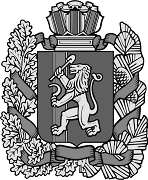 АДМИНИСТРАЦИЯ  ТУМАКОВСКОГО СЕЛЬСОВЕТАИРБЕЙСКОГО РАЙОНА КРАСНОЯРСКОГО КРАЯАДМИНИСТРАЦИЯ  ТУМАКОВСКОГО СЕЛЬСОВЕТАИРБЕЙСКОГО РАЙОНА КРАСНОЯРСКОГО КРАЯАДМИНИСТРАЦИЯ  ТУМАКОВСКОГО СЕЛЬСОВЕТАИРБЕЙСКОГО РАЙОНА КРАСНОЯРСКОГО КРАЯАДМИНИСТРАЦИЯ  ТУМАКОВСКОГО СЕЛЬСОВЕТАИРБЕЙСКОГО РАЙОНА КРАСНОЯРСКОГО КРАЯАДМИНИСТРАЦИЯ  ТУМАКОВСКОГО СЕЛЬСОВЕТАИРБЕЙСКОГО РАЙОНА КРАСНОЯРСКОГО КРАЯАДМИНИСТРАЦИЯ  ТУМАКОВСКОГО СЕЛЬСОВЕТАИРБЕЙСКОГО РАЙОНА КРАСНОЯРСКОГО КРАЯАДМИНИСТРАЦИЯ  ТУМАКОВСКОГО СЕЛЬСОВЕТАИРБЕЙСКОГО РАЙОНА КРАСНОЯРСКОГО КРАЯАДМИНИСТРАЦИЯ  ТУМАКОВСКОГО СЕЛЬСОВЕТАИРБЕЙСКОГО РАЙОНА КРАСНОЯРСКОГО КРАЯАДМИНИСТРАЦИЯ  ТУМАКОВСКОГО СЕЛЬСОВЕТАИРБЕЙСКОГО РАЙОНА КРАСНОЯРСКОГО КРАЯАДМИНИСТРАЦИЯ  ТУМАКОВСКОГО СЕЛЬСОВЕТАИРБЕЙСКОГО РАЙОНА КРАСНОЯРСКОГО КРАЯПОСТАНОВЛЕНИЕ (проект)ПОСТАНОВЛЕНИЕ (проект)ПОСТАНОВЛЕНИЕ (проект)ПОСТАНОВЛЕНИЕ (проект)ПОСТАНОВЛЕНИЕ (проект)ПОСТАНОВЛЕНИЕ (проект)ПОСТАНОВЛЕНИЕ (проект)ПОСТАНОВЛЕНИЕ (проект)ПОСТАНОВЛЕНИЕ (проект)ПОСТАНОВЛЕНИЕ (проект)09.12.2022 09.12.2022 09.12.2022 09.12.2022  с. Тумаково с. Тумаково     №  40-пг     №  40-пг№ 
п/пНаименование 
муниципальной программы Тумаковского сельсовета Ирбейского района Объем средств, тыс. рублейОбъем средств, тыс. рублейОбъем средств, тыс. рублейОбъем средств, тыс. рублей№ 
п/пНаименование 
муниципальной программы Тумаковского сельсовета Ирбейского района 2023 год2024 год2025 годВсего 
на три года1Муниципальная программа "Обеспечение комплекса условий для благоприятной жизненной среды населения Тумаковского сельсовета"  1377,91370,71374,84123,4Всего программные расходы1377,91370,71374,84123,4Доля программных расходов 21,723,023,522,7Направления2022202320242025ДОХОДЫ, в т.ч. 8153,16334,55932,35817,6Собственные доходы, в т.ч.: 6816,06242,75836,25814,5налоговые и неналоговые 1501,8968,71007,51065,9дотации из краевого бюджета 630,8630,8504,6504,6прочие безвозмездные поступления 4683,44643,24324,14244,00Целевые средства из краевого бюджета 1337,191,896,13,1РАСХОДЫ, в т. ч. 8338,06359,95959,05844,3Расходы за счет собственных средств 7000,95637,35358,25336,6Расходы за счет краевых средств1337,1722,6600,8507,7ДЕФИЦИТ -184,9-25,4-26,7-26,7ИСТОЧНИКИ: 184,925,426,726,7Переходящие остатки на счетах местного бюджета 184,925,426,726,7Бюджетные кредиты Прочие 